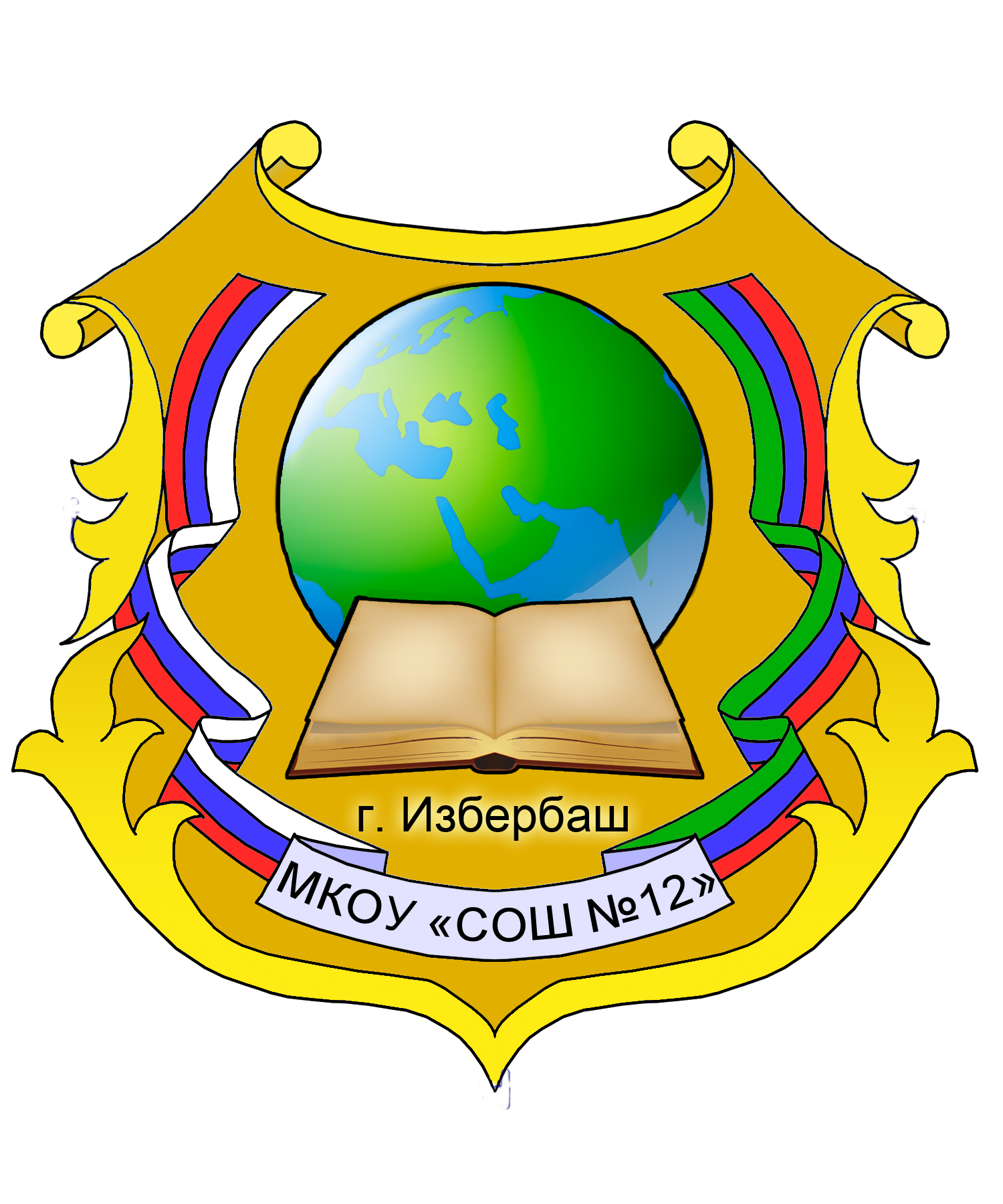 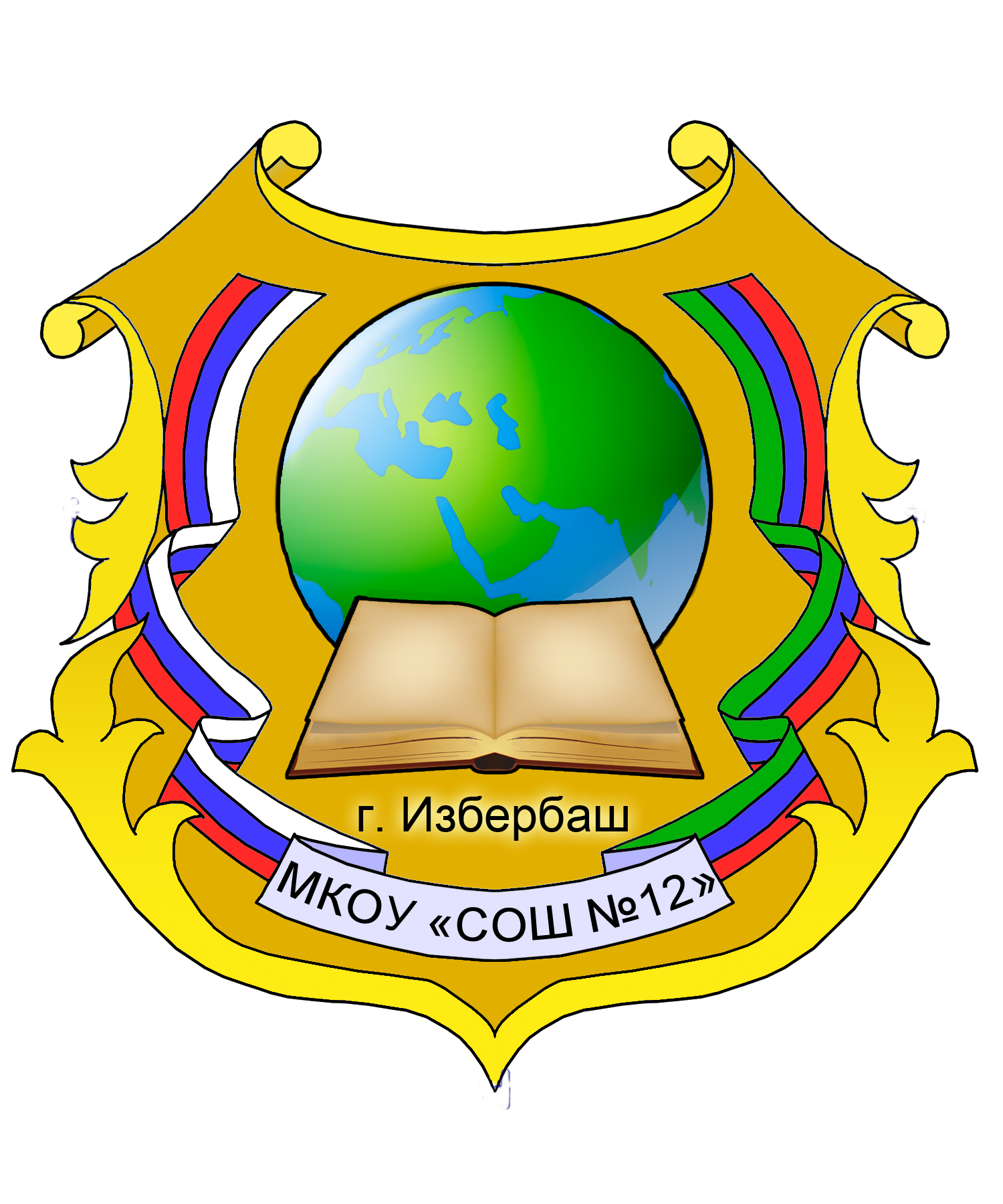 МКОУ «СОШ №12»368500 Россия, Республика Дагестан,г. Избербаш, ул. Победы №19Тел./факс: 8(87245)2-67-41Электронная почта: izb.school.12@mail.ruШкольный сайт: http://izberbash12.dagschool.comУТВЕРЖДАЮ:Директор МКОУ «СОШ №12»______Шебединова М.У.Планработы МКОУ «СОШ №12»с молодыми специалистамина 2018 – 2019 учебный год.Шамхалова С.Р.Зам. директора по УВРИзбербаш 2018г.ТемаКраткий обзор рассматриваемых вопросовДатаОтветственный Форма контроляЗнакомство с учителем.Организационные мероприятияавгустЗам. директорапо УВР«Школа молодого специалиста»Собеседование с молодым специалистом.Знакомство с традициями школы.Выбор и назначение наставников.Диагностика умений и навыков молодого учителя.Заполнение информационной карточки.Общая характеристика основных проблем начинающего педагога.Разработка и утверждение плана работы с молодыми специалистами.августЗам. директорапо УВР и руководители ШМО, наставникиИзучение нормативно-правовой базы.Ведение документации.Изучение «Закона об образовании», документов Министерства образования, локальных актов школы, включающих в себя положения о заполнении, ведении и проверке классных журналов, тетрадей и дневников учащихся; положение о предметном кружке, факультативе, курсе по выбору; положение о дежурном классе и дежурном учителе, документы.Знакомство с УМК, предметными программами.Коррекция календарных и поурочных планов молодых специалистов.сентябрьЗам. директорапо УВР и руководители ШМО, наставникиАнализ выполнения планируемой работыТребования к организации современного урока по ФГОС ООО. Методические требования к уроку.Семинар-практикум «… ».Подробный анализ типов и структуры уроков в соответствии с классификацией по основной дидактической задаче.Соответствие методов обучения формам организации уроков.Примерная схема тематического плана урока.Неделя открытых уроков.Санитарно-гигиенические требования к обучению школьников.октябрь- ноябрьЗам. директорапо УВР и руководители ШМО, наставники, молодые специалистыПосещение и участие в проведении семинараКонтроль знаний, умений, навыков учащихся. Виды контроля.Оценивание знаний учащихся: теория, психология, практика.Нормы оценивания учебной деятельности.Виды контроля и их рациональное использование на различных этапах изучения программного материала.Организация мониторинговых исследований: образцы составления обобщающих таблиц, отслеживающих результаты учебной деятельности учащихся и педагогической деятельности учителя, способы определения рейтинга учебных достижений учащихся и выявления степени обученности учащихся, бланк анализа проведённых контрольных работ и мониторинговых исследованийСистема мер, направленных на предупреждение неуспеваемости школьников.Практикум «Организация дифференцированного подхода к учащимся»декабрьЗам. директорапо УВР и руководители ШМО, наставникиАнализ по результатам текущих проверокПосещение уроковПроверка соответствияУроков учебным планам          и рабочим программамЭмоциональная устойчивость учителя. Функция общения на уроке.Дискуссия на тему: «Трудная ситуация на уроке и ваш выход из неё». Общая схема анализа причин конфликтных ситуацийАнализ различных стилей педагогического общения. Преимущества демократического стиля общения.Изучение методических разработок: «Система мер, направленных на предупреждение неуспеваемости учащихся»; «Анализ внеклассного мероприятия», «Методика проведения родительского собрания», «Тематика родительских собраний»Психологические тренинги «Учусь строить отношения», «Анализ педагогических ситуаций»февральЗам. директорапо УВР и руководители ШМО, наставники, психолог, молодые специалистыАнализ анкетированияСамообразование учителя – лучшее обучениеВыбор методической темы. Планирование работы над методической темой на год: схема плана работы над методической темой (программа саморазвития)Микроисследование организации работы с начинающими педагогами в школе и уровни компетенции молодого специалистаапрельЗам. директорапо УВР и руководители ШМО, наставникиАнализсоставленияплановсамообразования. Самоанализпроведенногоурока.Бенефис молодого учителяТворческий отчёт молодых педагогов.Творческий отчет учителя-наставника.Круглый стол «Педагогическая культура учителя – основа гуманизации учебно-воспитательного процесса»майЗам. директорапо УВР и руководители ШМО, наставники молодые специалистыАнализпроведеннойработы Посещение и участие в проведении семинараВыявление педагогических проблем молодых учителей, выработка необходимых рекомендаций.Участие молодых специалистов в общешкольных мероприятиях, семинарах, совещаниях и т. д.Выявление педагогических проблем молодых учителей, выработка необходимых рекомендаций.Участие молодых специалистов в общешкольных мероприятиях, семинарах, совещаниях и т. д.в течение годаЗам. директорапо УВР и руководители ШМО, наставникиАнализвыполненияпланаСоставление плана работы школы молодого педагога на 2019-2020 учебный год.Составление плана работы школы молодого педагога на 2019-2020 учебный год.Зам. директорапо УВР и руководители ШМО, наставники молодые специалистыПроект   плана работы